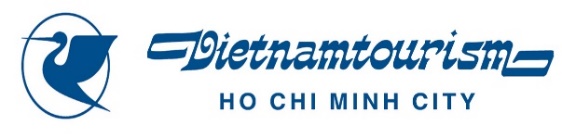 CHƯƠNG TRÌNH ĐẠI HỘI ĐỒNG CỔ ĐÔNG THƯỜNG NIÊN NĂM 2022Thời gian:	08h30 ngày 10 tháng 05 năm 2022Địa điểm:	Phòng họp Công ty, số 234 Nam Kỳ Khởi Nghĩa, Phường Võ Thị Sáu, Quận 3, Thành phố Hồ Chí MinhBAN TỔ CHỨC ĐẠI HỘI	CÔNG TY CP DU LỊCH VIỆT NAM THÀNH PHỐ HỒ CHÍ MINH234 Nam Kỳ Khởi Nghĩa, Phường Võ Thị Sáu, Quận 3, TP. Hồ Chí MinhĐiện thoại: (84-028) 3932 6776       Fax: (84-028) 3932 6775Website: http://www.vietnamtourism-hcmc.com.vn/ Mã số doanh nghiệp: 0301187295THỜI GIANNỘI DUNG08h30 - 09h00Đón tiếp khách mời, đại biểuKiểm tra tư cách cổ đông, đăng ký cổ đông dự họp, phát tài liệu09h00 - 09h10- Báo cáo kết quả kiểm tra tư cách cổ đông.- Chào cờ, tuyên bố lý do tổ chức Đại hội và giới thiệu đại biểu tham dự.09h10 - 09h20- Thông qua Đoàn Chủ tịch, Ban Thư ký, Ban kiểm phiếu biểu quyết và bầu cử.- Thông qua Chương trình Đại hội và Quy chế làm việc của Đại hội.09h20 - 09h50- Báo cáo kết quả hoạt động sản xuất kinh doanh của Công ty năm 2021 và phương hướng hoạt động năm 2022- Báo cáo hoạt động của Hội đồng quản trị năm 2021- Báo cáo hoạt động của Ban Kiểm soát năm 202109h50 - 10h00Tờ trình thông qua Báo cáo tài chính năm 2021 đã kiểm toánTờ trình thông qua mức thù lao HĐQT, BKS năm 2021 và dự toán thù lao cho HĐQT, BKS năm 2022.Tờ trình phân phối lợi nhuận năm 2021.Tờ trình lựa chọn đơn vị kiểm toán Báo cáo tài chính năm 2022.Các nội dung khác (nếu có).10h00 - 10h15Tờ trình về việc miễn nhiệm và bầu bổ sung thành viên Hội đồng quản trị cho thời gian còn lại của nhiệm kỳ 2018-2023.Tiến hành bầu bổ sung thành viên HĐQT:Thông qua Thể lệ bầu cử.Giới thiệu danh sách đề cử, ứng cử bầu bổ sung thành viên HĐQT.Hướng dẫn và tổ chức bầu cử.10h15 - 10h30Thảo luận và biểu quyết thông qua nội dung các báo cáo, tờ trình đã trình bày tại Đại hội10h30 - 10h45Nghỉ giải lao10h45 - 11h00Công bố kết quả bầu cử và ra mắt thành viên HĐQT11h00 - 11h10Thông qua Biên bản đại hội và Nghị quyết Đại hội11h10 - 11h15Tuyên bố bế mạc Đại hội 